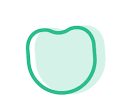 Tandlægerne i Parken søger tandplejerVi søger en tandplejer til en stilling på ca. 30-37 timer fordelt på 4-5 dage om ugen med start 1/3-2023. Klinikken er beliggende på 7. sal i Telia Parken med skøn udsigt udover byen og Fælledparken. Du vil i stillingen både behandle vores egne patienter samt være med til at tage imod og behandle nogle af klinikkens nye patienter. Det er derfor vigtigt, at du er ansvarsbevidst, smilende og har en åben personlighed for at kunne sikre en god relation til patienterne hurtigt.Din personlige profilDu er uddannet tandplejerDu er god til at kommunikere med patienterne Har erfaring fra privat praksisDu er en god kollega, der bidrager positivt til trivslen og til et godt arbejdsmiljøDu nysgering og har lyst til at udvikle dig, inden for de forskellige nuancer af fagetVigtigste er dog, at du er fuld af energi og godt humør Klinikken er udstyret med 14 helt nye behandlingsrum. Vi er 5 tandlæger og 7 tandplejere på klinikken, så du vil have rig mulighed for faglig sparring. Udstyret på klinikken er opdateret efter nyeste og bedste standarder. Vi har OP og 3D scanner, som vi med stor glæde bruger. Vi laver alle former for behandlinger på klinikken.Udover dette er der tilknyttet et Loungeområde med bar, bordfodbold, bordtennis og fadølsanlæg til fredagsbar og kurser, som vi afholder hver 6. uge med eksterne foredragsholder for klinikkens ansatte.Vi kan tilbyde den bedste arbejdsplads med søde kollegaer og god daglig ledelse, hvor vi vægter åbenhed, ærlighed og proaktivitet højt. Du vil få indflydelse på planlægning af dine arbejdstider, således, at de passer ind i din hverdag. NB! Alle ansøgninger behandles med diskretionVi glæder os til at høre fra digMed venlig hilsenMathias Rud Jacobsen E.: job@tandbro.dk  T.: 61 68 63 62